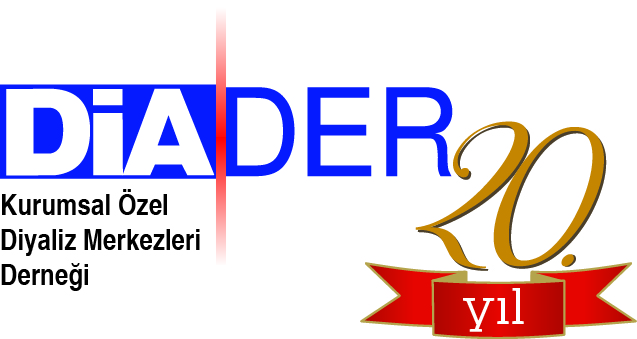 Konu	: Fatura Bedellerinin Ödenmesi				        	15 Ocak 2016Sayı   :   663 – 01/2016T.C.SOSYAL GÜVENLİK KURUMUGenel Sağlık Sigortası Genel MüdürlüğüMalumlarınız olduğu üzere 16/05/2006 tarih ve 5502 sayılı Kanunun “Fatura ve benzeri belgelerin incelenmesi” başlıklı ek birinci maddesi, ikinci paragraf 4. fıkrasında; " 1/1/2007 tarihinden sonra Kuruma incelenmek üzere teslim edilen faturalar için, örnekleme yapılarak fatura incelemesi yöntemini kabul etmeyen gerçek veya tüzel kişiler ile kamu idarelerine ait döner sermayeli işletmeler, bu tercihlerini hizmet vermeye başlamadan önce ilgili kuruma yazılı olarak bildirir. Bildirimde bulunulmaması halinde örnekleme yöntemi kabul edilmiş sayılır. "Hükmü amirdir.Amir hükümden de anlaşılacağı üzere ödeme yöntemleri  “örnekleme” ve“tüm evrakların incelenmesi” olmak üzere 2 ( iki) çeşittir ve Sosyal Güvenlik Kurumu Özel Sağlık Hizmeti Sunucularından Sağlık Hizmeti Satın Alım Sözleşmesi Eki olarak yayımlanan Sözleşme Başvuru Dilekçe Örneğinde seçilecek yönteme ait seçenek imkanına yer verilmiştir.Üzülerek ifade etmek isteriz ki Derneğimize, bazı SGK İl Müdürlüklerimizin sözleşme imza aşamasında “örnekleme” yöntemini seçmeleri için üyelerimize baskı uyguladıklarını hatta sözleşme imzalamamak ile tehdit ettiklerini bildiren başvurular yapılmıştır. Kanunun amir hükmüne rağmen SHS`lerin ödeme yöntemlerinden sadece “örnekleme” yöntemine zorlanmasının yasada verilen hakkın kullanılmasının engellenmesi olarak değerlendirmekte olduğumuzdan SGK İl Müdürlüklerine bu konuda gerekli uyarının yapılması,Diğer taraftan 12.09.2011 tarih ve 2011/62 sayılı “Fatura Bedellerinin Ödemesi” konulu genelge de amir “örnekleme” yöntemindeki kesinti bedelinin tüm fatura bedeline yansıtılması şeklindeki haksız olduğuna inandığımız uygulamanın tekrar gözden geçirilerek düzeltilmesi,hususlarını saygılarımızla arz ederiz.Mustafa IŞIKDİADER Genel Sekreteri Kurumsal Özel Diyaliz Merkezleri DerneğiSinanpaşa Mah. Şehit Dursun Bakan Sk. No: 3/3 Beşiktaş - İstanbulTel / Fax: 0212-330 4021  mail: diader@diader.org.tr